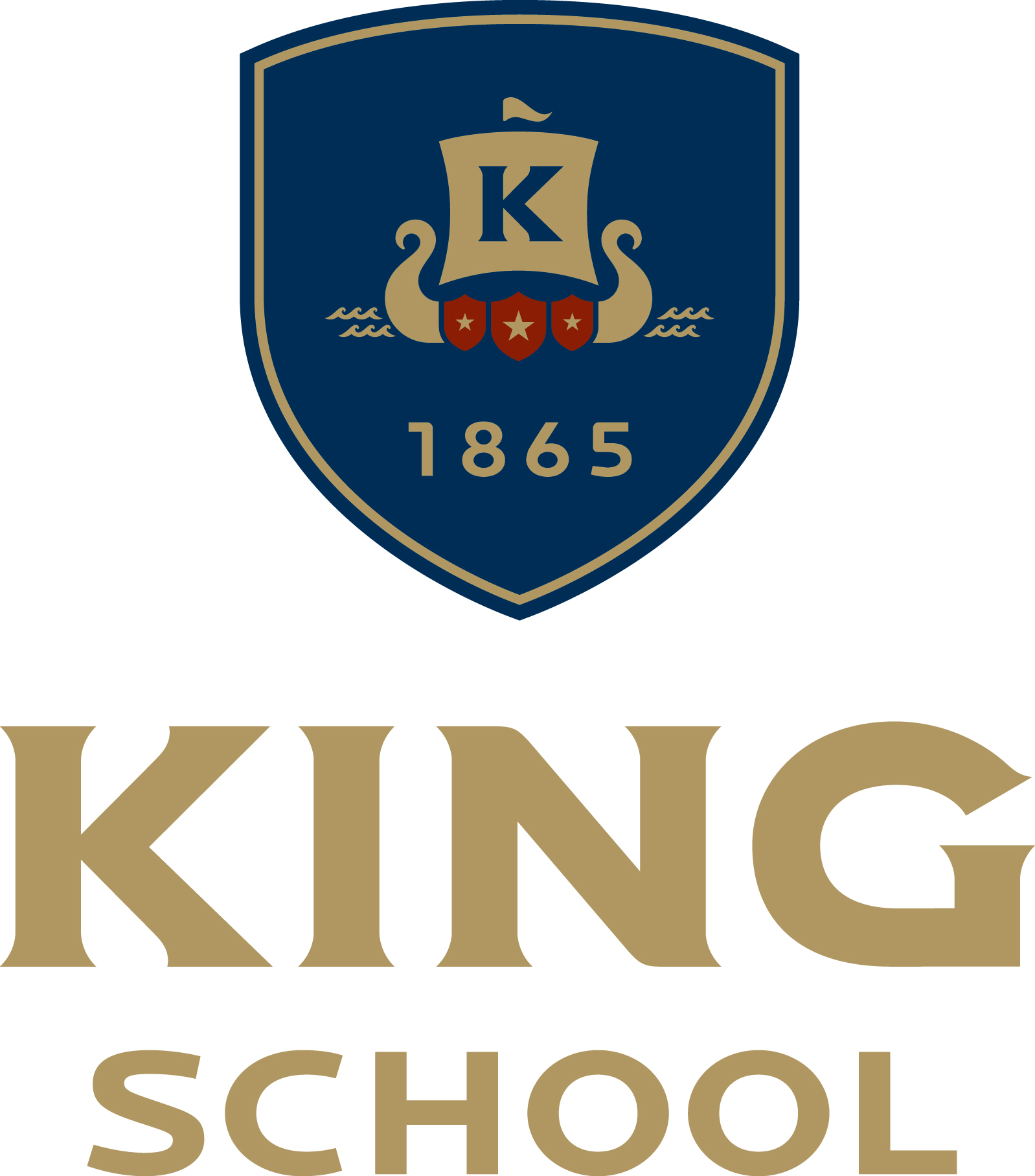 King Club Proposal FormTo establish a new club, please fill out this document and email to Cathy Mishkin at cmishkin@kingschoolct.orgClub Name: Purpose: How does the club reflect King’s mission statement? Faculty Advisor: Student Leaders: Proposed Activities: Meeting Times: Projected Budget Needs: Amount of money needed?           	What is the money for? How will you raise funds? 